SLOVENSKI JEZIK, 31. 3. 2020Včeraj ste napisali svojo razglednico s pozdravi osebi, ki ste jo sami izbrali.Še enkrat preveri, če si pravilno uporabil vse velike začetnice na razglednici.Danes bomo nadaljevali z uporabo velike začetnice.DZ, stran 11, NALOGE 5, 6, 7, 8.Nalogo 8 prepiši v šolski zvezek. Napiši naslov:LASTNA IMENADZ, stran 11/8Piši s pisanimi črkami in pazi na rabo velike začetnice pri pisanju LASTNIH IMEN.MATEMATIKA, 31. 3. 2020RAČUNAMO Z 0DOBRO SI OGLEJ SLIČICE: Preriši v šolski zvezek, napiši naslov: RAČUNAMO Z 0Koliko sličic je v štirih praznih vazah?Preriši v šolski zvezek, napiši naslov: RAČUNAMO Z 0Koliko jabolk je v petih skledah?Koliko denarja je v teh dveh denarnicah?DZ, stran 39, 40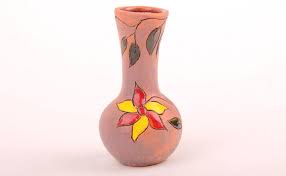 0 + 0 + 0 + 0 = 04 ∙ 0 = 0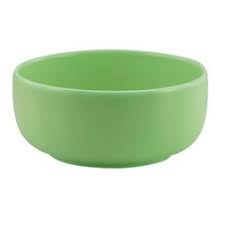 dopolnidopolni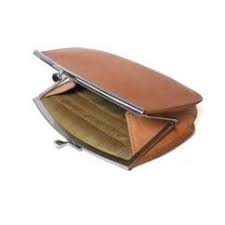 dopolnidopolni